Get the scoop! When you sign up to receive news about OTIP’s latest contests, special offers & insurance news you’ll also be entered into a monthly draw for a $500 gift card! Subscribe and enter our contest today. https://bit.ly/3f5MXcF #OTIPUpdate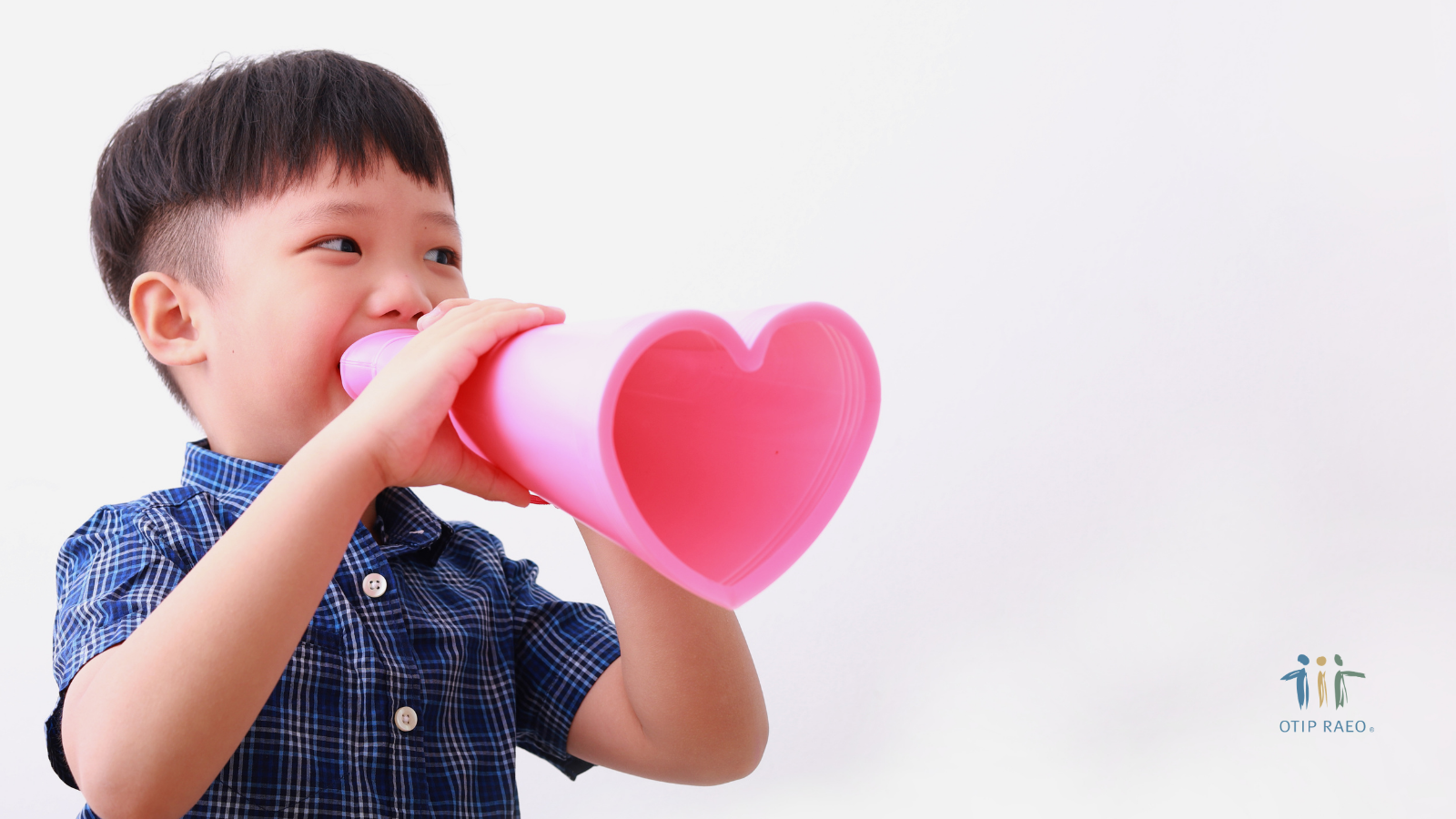 